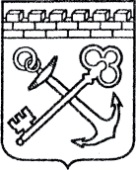 АДМИНИСТРАЦИЯ ЛЕНИНГРАДСКОЙ ОБЛАСТИКОМИТЕТ ПО КУЛЬТУРЕ И ТУРИЗМУ ЛЕНИНГРАДСКОЙ ОБЛАСТИП Р И К А З«___»____________2021 г.	№_______________	Санкт-ПетербургОб утверждении порядка работы комиссии по отбору организаций кинематографии на возмещение части затрат, связанных с производством кинофильмов на территории Ленинградской области в рамках государственной программы "Развитие культуры в Ленинградской области"В соответствии с пунктом 2.7 Порядка предоставления и распределения из областного бюджета Ленинградской области субсидии организациям кинематографии на возмещение части затрат, связанных с производством кинофильмов на территории Ленинградской области в рамках государственной программы «Развитие культуры в Ленинградской области», утвержденной постановлением Правительства Ленинградской области от 14.11.2013 № 404:1. Утвердить порядок работы комиссии по отбору организаций кинематографии на возмещение части затрат, связанных с производством кинофильмов на территории Ленинградской области в рамках государственной программы «Развитие культуры в Ленинградской области» (далее, соответственно, – Комиссия, субсидия), согласно приложению к настоящему приказу.2. Контроль за исполнением настоящего приказа оставляю за собой.Председатель комитета по культуре и туризмуЛенинградской области 	Е.В. ЧайковскийПриложениек приказу комитета по культуре и туризмуЛенинградской областиот ____ _______ 2021 г. № ____Порядок работы Комиссии Комиссия формируется из представителей:– органов государственной власти Ленинградской области;– государственных, муниципальных учреждений, общественных объединений и других некоммерческих организаций Ленинградской области, осуществляющих свою деятельность в сфере культуры;– организаций киноиндустрии.Персональный состав Комиссии утверждается распоряжением комитета по культуре и туризма Ленинградской области и размещается в открытом доступе 
на официальном сайте комитета по культуре и туризма Ленинградской области (далее, соответственно,- Комитет) в информационно-телекоммуникационной сети «Интернет» не позднее трех рабочих дней со дня его утверждения.Заседания Комиссии проводятся не реже одного раза в год.Председатель Комиссии:– осуществляет руководство деятельностью Комиссии; – назначает дату, время и место заседаний Комиссии;– подписывает письменное уведомление о дате, времени и месте проведения заседаний Комиссии, направляемое членам Комиссии;– председательствует на заседаниях Комиссии;– подписывает протоколы заседаний Комиссии.В отсутствие председателя Комиссии его обязанности исполняет заместитель председателя Комиссии.Секретарь Комиссии организует проведение заседаний Комиссии:– направляет членам Комиссии подписанное председателем Комиссии письменное уведомление о дате, времени и месте проведения заседаний Комиссии не менее, чем за пять рабочих дней до дня проведения соответствующего заседания;– организует размещение в открытом доступе на официальном сайте Комитета в информационно-телекоммуникационной сети «Интернет» информации о дате очередного заседания Комиссии;– обеспечивает ознакомление членов Комиссии с заявками 
на предоставление субсидии, прилагаемыми к ним документами до заседания Комиссии; – ведет протокол заседания Комиссии, который передает в Комитет для последующего размещения в открытом доступе на официальном сайте Комитета в информационно-телекоммуникационной сети «Интернет».Член Комиссии вправе в любое время заявить выйти из состава Комиссии, подав соответствующее заявление в письменной форме председателю Комиссии или в орган, утвердивший состав Комиссии.Заседание Комиссии считается правомочным, если на нем присутствуют не менее половины членов Комиссии (включая председателя Комиссии, заместителя председателя Комиссии и секретаря Комиссии). По решению председателя Комиссии или заместителя председателя Комиссии заседание Комиссии может проводиться в режиме видео-конференц-связи.Комиссия может привлекать к рассмотрению заявок 
на предоставление субсидии и прилагаемых к ним документов экспертов, 
не входящих в состав Комиссии. Мнения привлеченных экспертов носят рекомендательный характер. Решения Комиссии принимаются открытым голосованием большинством голосов присутствующих на заседании членов Комиссии. При равном количестве голосов голос председательствующего на заседании является решающим. Каждый член Комиссии обладает одним голосом и не вправе передавать свой голос другому лицу. Член Комиссии, не согласный с принятым решением, вправе изложить свое особое мнение в письменном виде. Информация о наличии особого мнения члена Комиссии отражается в соответствующем протоколе заседания Комиссии. Документ, в котором изложено особое мнение члена Комиссии, прилагается к протоколу заседания Комиссии; в информационно-телекоммуникационной сети «Интернет» не размещается. В случае если член Комиссии лично (прямо или косвенно) заинтересован в итогах конкурса, или имеются обстоятельства, предусмотренные в статье 10 Федерального Закона от 25 декабря 2008 г. N 273-ФЗ  "О противодействии коррупции" и способные повлиять на его участие в работе Комиссии, он обязан проинформировать об этом Комиссию до начала рассмотрения заявок на участие в конкурсе и его участие в работе Комиссии приостанавливается.